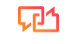 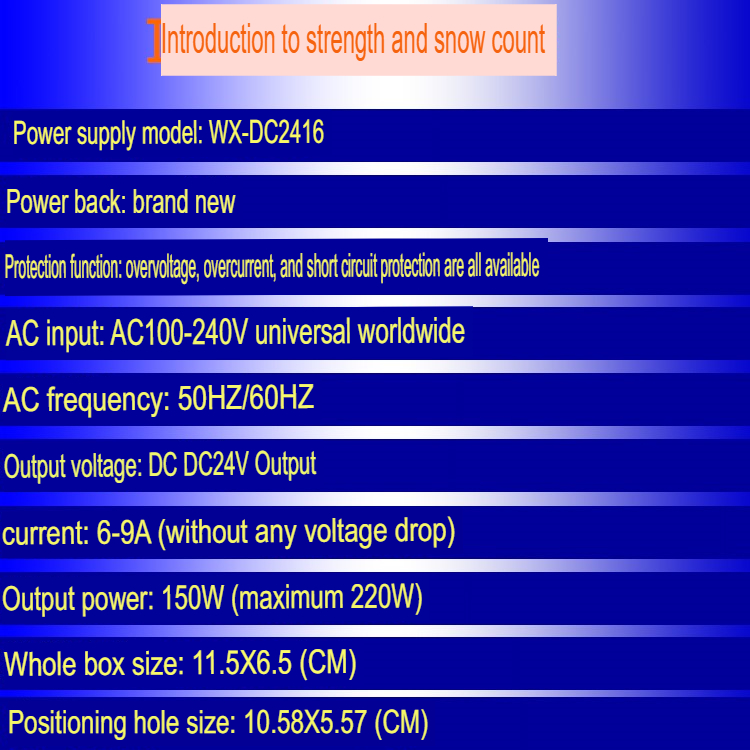 Output ripple: <150MVHeight: 3.5cm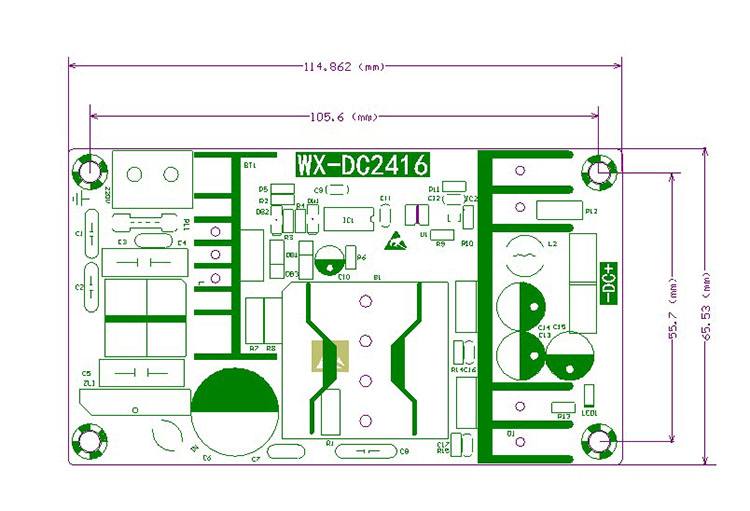 